Тема уроку: Повторення узагальнення знань. Способи задання функції. Графік функції.Міжпредметні зв’язки: фізика, хімія, геометріяСловник термінів: графік функціяМатематичний диктантЗакінчить реченняОбласть визначення функції – цеМножина значень функції – цеОбласть визначення функції у(х)= є Область визначення функції у(х)=х3+2х2+1 є Область визначення функції у=є Задана функція у(х)=. Тоді у(2)=Для функції у(х)=. Тоді у(8)=Значення функції у(х)= дорівнює 3 при х=..Множина значень функції у(х)=-х2+1 – це..Множина значень функції у(х)=+1– це..Завдання 1-9 по 1 балу, завдання  9 -2 бали.Учні повторюють способи задання функції(словесний опис, формула, таблиця, графік.). Наведіть приклади кожного з способів задання функції. Що називається графіком функції. Заповніть таблицю(В таблиці повинна бути заповнена колонка «Функція»)ФункціїУсні вправиДля функцій, які задано графіками на малюнку 1, знайдіть область визначення функції та множину значення функції. Вкажіть точки перетину графіків з висями координат Малюнок 1.а)  б) в)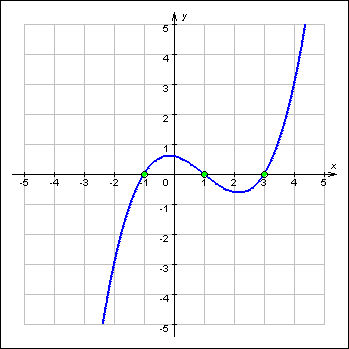 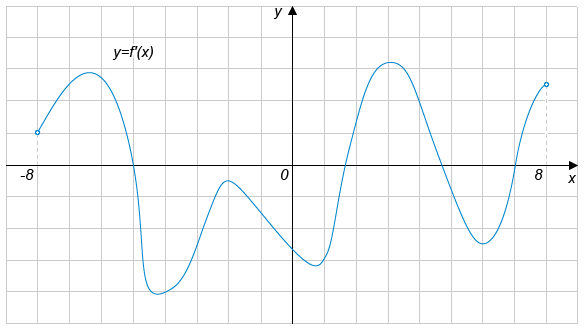 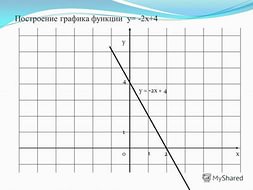 Письмові вправиПобудуйте графік функції:а) у=2х-1, б) у=-х+3, в) у=-) у=5х, д) у=0, е) у=-2х.Побудуйте графік функції:а) у=-, б) у=Побудуйте графік функції:а) у=3х2 б) у=-2х2Побудуйте графік функції:а) у=х2-2х+6 б) у=х2+4х+4 в) у=х2-6х+5VI. Підсумок урокуПитання до класу.Що уявляє собою графік функції у=-2х+1? В яких координатних чвертях розташовано графік функції у=?Чи належить графіку функції у= точка А(-3;0)?Чи проходить графік функції у =х3 через точку (-2;8)?IX. Домашнє завдання 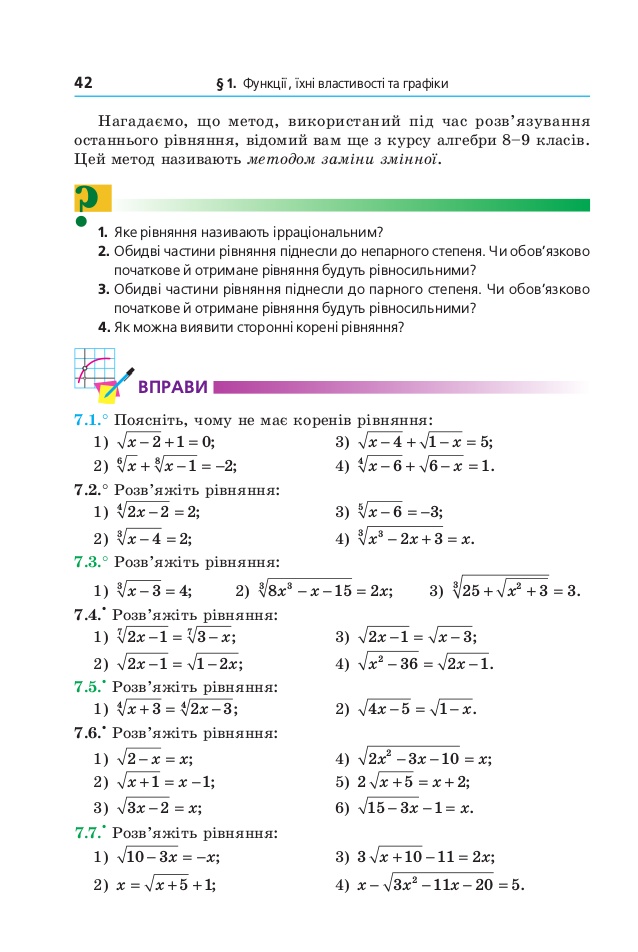 № п/пФункціяСхематичне зображення графікаСхематичне зображення графікаСхематичне зображення графікаСхематичне зображення графікаD(f)E(f)1f(х)=кх+bRR2f (x)=ккх0f(х)03f(х)=х2R4у=5f(х)=х3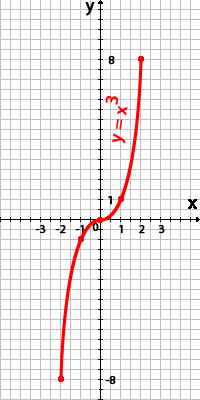 RR6f(х)=R